ОРГАНИЗАЦИЯ ПРОЕКТНОЙ ДЕЯТЕЛЬНОСТИ МЛАДШИХ ШКОЛЬНИКОВ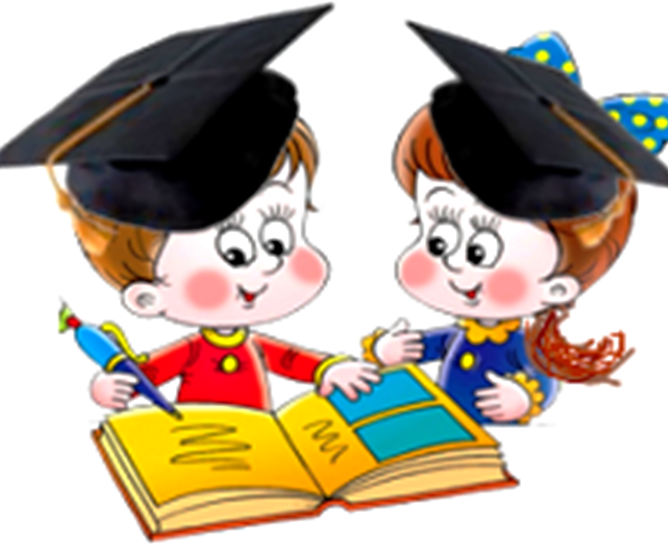 Ризванова Раушания Рамильевна,учитель начальных классовМуниципального автономногообщеобразовательного учреждения«Средняя общеобразовательнаяшкола №10»город Когалым2020Когда людей станут учить не тому, что они должны думать,а тому, как они должны думать, то тогда исчезнут всякие недоразумения.Г. ЛихтенбергОрганизация проектной деятельности младших школьников  на уроках и во внеурочной деятельностиАктуальность педагогического опытаВ Концепции развития системы образования Ханты-Мансийского автономного округа – Югры до 2020 года отмечено, что «школьное  образование  будет ориентировано на формирование у учащихся компетентностей: практических навыков,  способностей применять  знания  и  реализовывать  собственные проекты». Актуальность педагогического опыта обусловлена тем, что в условиях изменения парадигмы образования роль проектной и учебной исследовательской деятельности, специально организуемой в пространстве образовательной организации, существенно возрастает. Важно не просто передать знания школьнику, а научить его овладевать новым знанием, новыми видами деятельности. В решениях августовского совещания педагогических работников образовательных организаций города Когалыма особое внимание уделено поддержке творческой и талантливой молодежи, приняты решения «создавать и развивать среду для проявления и развития образовательных и творческих способностей учащихся, стимулировать активное участие школьников в ученических конференциях и семинарах, олимпиадах и конкурсах различного уровня». Учебное исследование поддерживает мотивационно-смысловую составляющую жизни обучающихся, которая реализуется через самостоятельный познавательный поиск. Учебное проектирование формирует способности к планированию собственной деятельности, построению жизненных планов во временной перспективе. В ходе исследования учащиеся открывают новые знания и пути их открытия, а в ходе проектирования используют эти знания как средство решения практически значимых ситуаций. Проектная работа способствует воспитанию самостоятельности, инициативности, ответственности, повышению мотивации и эффективности учебной деятельности; она предоставляет возможности для формирования умения выбирать адекватные стоящей задаче средства, принимать решения, в том числе и в ситуациях неопределённости. Таким образом, создание условий для реализации проектной и исследовательской деятельности – необходимая и насущная задача современной образовательной организации, поскольку позволяет обучающимся не только формировать предметные и метапредметные умения, но и эффективно получать знания, развивая целостное, то есть критическое и, вместе с тем, продуктивное мышление, строить фундамент для ценностно-смыслового самоопределения своей личности.Особую востребованность проектная деятельность обучающихся получила в связи с внедрением Федерального государственного образовательного стандарта, отличительной особенностью которого является его деятельностный характер, ставящий главной целью развитие личности школьника. Новый стандарт уделяет особое внимание проектной и исследовательской деятельности на всех ступенях обучения, поскольку и проект, и исследование обладает мощным ресурсом в формировании универсальных учебных действий (личностных, регулятивных, познавательных, коммуникативных). Основы проектной и исследовательской деятельности закладываются в начальной школе. Уже каждый выпускник начальной школы должен иметь опыт работы, включающий появление замысла, определение проблемы и гипотезы, разработку продукта или формулирование результата исследования через постановку задач, планирование, опытную проверку гипотезы и защиту работы. Всё это требует от современной школы особых усилий по формированию комплекса условий для организации проектной и исследовательской деятельности обучающихся (начиная с 1 класса).Концептуальность педагогического опыта.Педагогическая целесообразность проектной деятельности объясняется тем, что ребенком эффективно применяются и успешно запоминаются лишь те сведения, которые получены в результате самостоятельного исследовательского поиска. Систематически организованная работа по обучению детей исследовательской деятельности позволяет им без затруднений выполнять поставленные задачи, ведет к глубокому и прочному усвоению материала.Возникает вопрос: достаточно ли развиты у младших школьников необходимые качества и умения для проектной деятельности? Готовы ли дети этого возраста к такой работе?Диагностика уровня сформированности универсальных учебных действий первоклассников подтвердила необходимость целенаправленной работы по их формированию и развитию. (Приложение 1)Обдумывая эти и некоторые другие проблемы, решила, что необходимо дополнить урочную систему организации учебного процесса новой формой деятельности учащихся, где они были бы погружены в атмосферу, требующую думать и рассуждать, грамотно излагать свои мысли, т.е. могли бы применить все имеющиеся у них знания на практике. Понятно, что на первом этапе внедрения проектного метода основная роль принадлежит учителю. Первоначально темы предлагаются им. В основном, они касаются какого – либо теоретического вопроса школьной программы. А целью этой деятельности сначала является углубление знаний по этому вопросу (групповые работы, сообщения) по различным предметам. Дальше активно используются и возможности внеурочных форм организации проектирования. По мнению академика Н.Н. Поддьякова, «...в деятельности экспериментирования ребенок выступает как своеобразный исследователь, самостоятельно воздействующий различными способами на окружающие его предметы и явления с целью более полного их познания и освоения». Для выявления учеников, желающих и способных работать над проектом, использую анкетирование и беседы с родителями. (Приложение 2)Объект исследования: технология проектной деятельности.Предмет исследования: организация проектной деятельности младших школьников.Гипотеза: организация проектной деятельности на уроках и во внеурочной деятельности способствует  повышению познавательной активности обучающихся.Исходя из результатов анкетирования и бесед с родителями, поставила перед собой цель: через организацию проектной деятельности на уроках и во внеурочной деятельности добиваться повышения познавательной активности обучающихся.Задачи:помочь ученикам освоить такие приёмы, которые позволят расширять полученные знания самостоятельно, т. е. научить оперативно осуществлять поиск информации,производить её структурирование, находить оптимальный способ обработки;способствовать развитию творческого потенциала учащихся;создать условия для формирования у учащихся адекватной самооценки;способствовать формированию коммуникабельности, умения работать в команде.Технология проектного обучения определяется построением образовательного процесса на активной основе, деятельности каждого ученика, его интересов и потребностей. Данная технология реализуется через систему учебно-познавательных методов и приемов, направленную на практическое или теоретическое освоения (познание) действительности учащимися посредством выявления и решения существующих противоречий.Проекты могут быть различными по содержанию:монопредметные – выполняются в рамках учебного материала по одному предмету;межпредметные – интегрируют содержание нескольких учебных предметов (наиболее целесообразны в начальной школе);надпредметные - выполняются в рамках определенного факультатива или спецкурса.По уровню усвоения учебного материала выделяют:текущие – в процессе работы над проектом происходит уточнение, расширение, приобретение новых знаний, необходимых для решения поставленной проблемы;итоговые проекты – по результатам оценивается уровень освоения учащимися определенного учебного материала;По формам организации:Индивидуальные – выполняются одним учащимся (целесообразно использовать при организации работы с одаренными детьми);групповые – выполняются скоординированной группой учащихся.По срокам выполнения:Краткосрочные – обычно выполняются в рамках одного предмета или нескольких уроков по определенной теме (2-6 часов);среднесрочные – носят интегрированный характер, могут объединять несколько учебных тем по различным предметам (12-15 часов);долгосрочные – требующие значительного времени для поиска материала и его анализа, срок выполнения (более 15 часов).По результату выполнения проекта выделяется два аспекта:практический – непосредственно представляет реальную, практическую часть проекта, которая представлена конкретным продуктом деятельности (поделкой, плакатом, спектаклем и т. д.);педагогический – приобретение коммуникативных, исследовательских умений, развитие положительной мотивации к учебной деятельности, развитие личностных качеств, усвоение базовых и дополнительных знаний.Система действий учителя и учащихся на разных стадиях работы над проектомРезультативность педагогического опытаНа протяжении последних лет я использовала эти и другие приемы активизации творческой деятельности школьников, которые применяла на разных этапах обучения, старалась согласовывать с тематикой разделов изучаемого курса. Проекты в начальной школе разнообразны: «Моя малая родина», «Моя семья», «Мой город», «Возьмём под защиту», «Очень умелые ручки (изготовление игольницы)», «Весна на подоконнике», «Математика вокруг нас», «Живые буквы» и т.д. Результаты проекта были представлены в виде презентации на научно-практической конференции, выпуска информационного листа, буклета, театра и т.д. (Приложение 3)Повысился уровень самостоятельности, изобретательской активности, мастерства учащихся, появились результаты влияния такой работы на детей.Метод проектов позволяет – формировать некоторые личностные качества, которые развиваются лишь в деятельности и не могут быть усвоены вербально. К таким качествам можно отнести:1) умение работать в коллективе, брать ответственность за выбор, решение, разделять ответственность, анализировать результаты деятельности;2) меняется и роль учащихся в учении: они выступают активными участниками процесса, а не пассивными статистами;3) у учащихся вырабатывается свой собственный аналитический взгляд на информацию, и уже не действует заданная сверху оценочная схема: «это - верно, а это – неверно». Динамика уровня обученностиДанные таблицы демонстрируют положительную динамику обученности школьников. Опыт использования данного метода дает возможность сделать вывод о том, что метод проектов ориентирован не на слияние фактических знаний, а на их применение и приобретение новых, порой и путем самообразования, он способствует формированию метапредметных компетенций школьников. Деятельностная основа обучения, каковой является метод проектов, способствует развитию интеллектуальных, коммуникативных и творческих умений, а также помогает становлению таких черт характера, как ответственность, любознательность, целеустремленность, настойчивость, толерантность, умение работать в команде. Проектная деятельность помогает мне создавать творческую, доброжелательную атмосферу на уроке, а ребенку поверить в свои силы. Без сомнения, проекты являются одним из способов самовыражения ребенка, способствуют его самореализации.Участие в конкурсах и проектахПредставленная таблица демонстрирует успешность реализации проектов.Я считаю, что роль взрослых, особенно родителей, на начальном этапе проектной деятельности велика. Ученик может работать самостоятельно только тогда, и когда ему интересно, и когда у него получается. Интерес движет ребенком. А если ему интересно, он будет проявлять инициативу в поиске нужной помощи. Помощь советом, информацией, проявление заинтересованности со стороны родителей - важный фактор поддержания мотивации и обеспечения самостоятельности детей при проведении проекта и исследования. С этой целью я провожу специальные родительские собрания, на которых разъясняю суть проектно-исследовательской работы и ее значимость для развития личности ребенка, рассказываю об основных этапах проектной деятельности и формах возможного участия в ней родителей. В ходе работы над проектами у учащихся приобретаются коммуникативные умения, то есть умение работать в разных группах, играя разные социальные роли. Проектная деятельность предлагает выход за границы учебника во внеурочную деятельность. Внеурочная работа ориентирована на создание условий для неформального общения учащихся класса, имеет выраженную воспитательную и социально-педагогическую направленность (встречи с интересными людьми, экскурсии, посещение театров, музеев с последующим их обсуждением, социально значимые дела, трудовые акции и др.). Внеурочная работа – это хорошая возможность для организации межличностных отношений в классе, между обучающимися и классным руководителем, учителем с целью создания ученического коллектива и органов ученического самоуправления. Работа над проектами способствует умению планировать и организовывать свою деятельность, расширяет кругозор учеников, развивает творческие способности.В результате разработки и реализации социального проекта «Озеленим школу» появились точечные элементы оформления ландшафта на территории школы, были достигнуты педагогические эффекты такие как: расширение кругозора участников, побуждение их к получению новых знаний. Ожидаемые результаты и эффекты реализации проектаУсловия реализации проектной деятельностиДля реализации проектной деятельности созданы оптимальные условия:Критерии оценки проектной работы Главным методом диагностики является педагогическое и психологическое наблюдение во время презентации учащимися своих проектов.                               1. Осознанность  в  определении  проблемы,  выборе  темы  проекта,  практической  направленности,  значимости  выполняемой  работы.
2. Аргументированности  предлагаемых  решений,  подходов  и  выводов.
3.Выполнение  принятых  этапов  проектирования, самостоятельность,  законченность.
4.Качество  изделия,  его  оригинальность.
5. Уровень  творчества,  оригинальность  материального  воплощения  и  представления  проекта.
6. Качество  и  полнота  в  оформлении  записей.  
Критерии  оценивания  защиты  проектов.1.Качество  доклада: полнота  представления  работы,  аргументированность  и  убеждённость.
2. Объём  и  глубина  знаний  по  теме,  эрудиция.
3. Ответы  на  вопросы:  полнота,  аргументированность.
4.Деловые  и  волевые  качества:  ответственное  отношение,  доброжелательность,  контактность.Воспроизводимость педагогического опытаРаспространение собственного педагогического опытаПубликация педагогического опыта в печатиПри организации проектной деятельности существуют определенные педагогические риски:- отсутствие навыков переноса знаний из одной образовательной области в другую, из учебной ситуации - в жизненную;- изъяны воспитательного процесса, возникающие в результате формального подхода к этическим проблемам (нарушения авторского права, в том числе выполнение проекта родителями);
- личностные проблемы, связанные с неадекватным восприятием себя и окружающих ребенка людей, как результат неуспешности или успешности проектной деятельности (пониженная или завышенная самооценка,  проблемы коммуникабельности);
– неадекватность способностей, наклонностей ученика теме проекта, навязываемой  родителями и педагогами.Я убеждена, что проектная деятельность помогает создавать творческую, доброжелательную атмосферу на уроке, а ребенку поверить в свои силы. Без сомнения, проекты являются одним из способов самовыражения ребенка, способствуют его самореализации. Опыт работы показывает, что учащиеся проявляют наибольший интерес к выполнению практических и творческих работ на уроке. Опора на субъективный опыт учащихся позволяет использовать метод проектов как в урочной, так и во внеурочной деятельности.Организация проектной деятельности на уроках и во внеурочной деятельности способствует  повышению познавательной активности обучающихся.Источники информации:"Проектная деятельность обучающихся. 1-4 классы",  Господникова М.К., Полянина Н.Б. Издательство «Учитель», 2016 г."Как организовать проектную деятельность в начальной школе. Методическое пособие", Иванова Н.В., Марунина Г.Н.. Издательство «АРКТИ», 2013г.http://nsportal.ru/nachalnaya-shkola/obshchepedagogicheskie-tekhnologii/2016/06/22/organizatsiya-proektnoy-deyatelnostihttp://www.45profor.ru/item/2280-proektnaya-deyatelnost-v-nachalnoj-shkolehttp://worldofteacher.com/2073-667.htmlПриложение 1Результаты стартовой диагностики первоклассниковПриложение 2ОПРОСНИКИнструкция: Прочитайте каждый из следующих пунктов и определите оценку. Поставьте (Х) в том месте, которое соответствует вашему выбору: 1 – очень редко или никогда; 2 – редко; 3 – иногда; 4 – часто; 5 – почти всегда.Особенности ребёнкаПроявляет большую любознательность в отношении различных предметов, явлений, событий. Задаёт множество вопросов, в том числе «почему?», «зачем?», «отчего?»Задаёт много «умных» вопросов о том, что обычно маленьких детей не интересуетТочно, правильно использует много слов в своей речиПроявляет способность к очень подробному рассказу или пересказу историй. ФактовМожет вести «интеллектуальные» разговоры с другими детьми, взрослымиСклонен к серьёзным размышлениям, интересуется сложными, глобальными проблемами (например, может рассуждать о жизни и смерти и пр.)Легко справляется с загадками и может их придумыватьПонимает сложные (для его возраста) определения, отношения. Находит общее в предметах, явлениях, даже если это не очевидно. Демонстрирует абстрактное мышлениеЛегко справляется со счётом. Простыми арифметическими действиямиПонимает значение чисел от 1 до 10Понимает значение и способы использования схем, карт лучше, чем его ровесникиПроявляет большой интерес к часам. Календарям, может понять их функцииПроявляет большое желание учиться – приобретать новые знания, навыкиПроявляет способность к концентрации. Сохранению внимания в течение большого периода времени, чем его сверстникиЛегко схватывает и удерживает большое количество информации. Запоминает больше подробностей, чем другие детиПроявляет острую наблюдательностьПроявляет одарённость в области музыки, рисования, ритмики и других областях искусстваАнкета на определение интенсивности познавательного интереса.Как часто ты занимаешься дома умственной работой?а) частоб) иногдав) очень редко.Что подразумевается, когда задан вопрос на «сообразительность»?а) «помучиться», но самому найти ответ,б) когда как,в) получить ответ от других.Много ли читаешь дополнительной литературы?а) постоянно много,б) неровно: иногда много, иногда немного читаю,в) мало, или совсем ничего не читаю.Насколько эмоционально относишься к интересному для себя занятию, связанному с умственной работой?а) очень эмоционально,б) когда как,в) эмоции ярко не выражены.Часто ли задаешь вопросы?а) часто,б) иногда,в) очень редко.Анализ результатов.Таблица 1Метод наблюдения за проявлениями познавательного интереса.Метод наблюдения проводился по следующим критериям, которые предложила использовать Г.И. Щукина.Активно ли школьник включается в учебную деятельность;Отвлекается ли ребенок на уроке;Сосредоточенность произвольного внимания;Характер процесса деятельности - уровень выполнения познавательной задачи самостоятельно;Эмоциональная реакция учащихся;Избирательная направленность круга чтения учащихся и их участие по свободному выбору в различных формах и видах внеклассной работы, характер использования ими свободного времени.Таблица 2.Приложение 3 Проект «Живая азбука»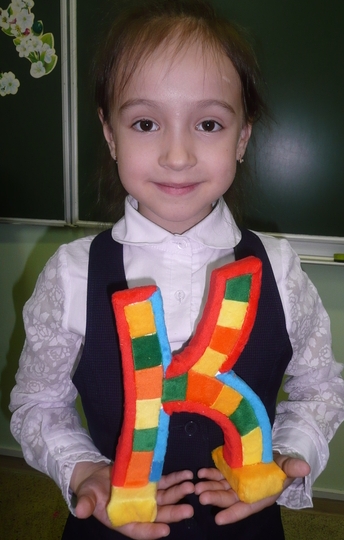 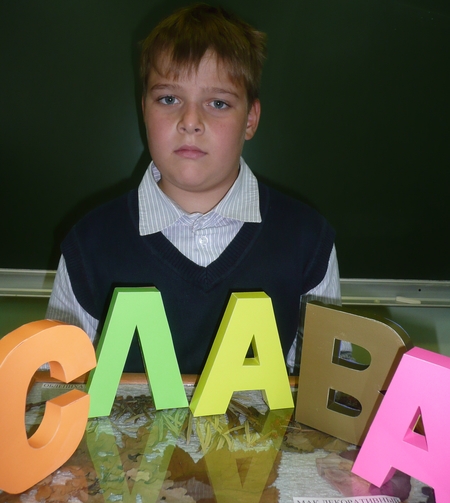 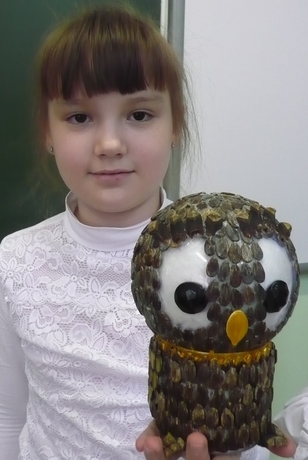 Проект «Озеленим школу»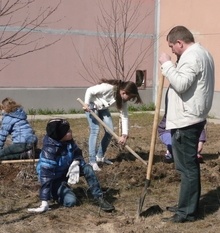 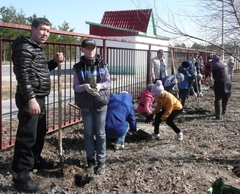 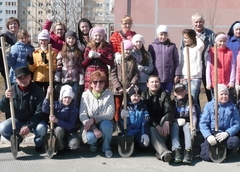 ЭтапыДеятельность учащихсяДеятельность учителяПодготовка – выбор темы проекта, определение цели и содержания проекта,  формирование творческих групп, определение форм выражения итогов проектной деятельностиУточняют информацию,  обсуждают задание, принимают общее решение по теме, формируют творческие группы.Отбирает возможные темы и предлагает их учащимся. Объясняет цель, мотивирует к деятельности. Организует работу по формированию творческих групп,Планирование – анализ проблемы, определение задач, средств реализации проекта, выбор критериев оценки результатов, распределение ролей в группе, формулировка вопросов, на которые нужно ответить, разработка заданий для творческих групп, отбор литературыВырабатывают план действий, осуществляют постановку конкретных задач, определяют средства реализации проекта, уточняют источники информации, распределяют роли в группе.Разрабатывает задания, вопросы для поисковой деятельности, подбирает литературу, принимает участие в обсуждении вариантов по реализации проекта.Принятие решения – сбор и уточнение информации, обсуждение различных гипотез, выбор оптимального варианта, уточнение плана деятельности.Работают с информацией, выдвигают и осуществляют отбор гипотез, выполняют исследование, корректируют план деятельности.Консультирует, координирует работу учащихся, стимулирует их деятельность.Выполнение – выполнение проектаРаботают над проектом и его оформлением. Учащиеся вначале по группам, а потом во взаимодействии с другими группами оформляют результаты в соответствии с принятыми правилами.Консультирует, координирует работу учащихся, стимулирует их деятельностьОценка результатов – оценка выполнения проекта: поставленных целей, достигнутых результатов, анализ причин недостатков.Обсуждают полученные результаты, исправляют возможные недочеты, формулируют выводы.Наблюдает за деятельностью учащихся, принимает участие в обсуждении.Презентация – защита проекта.Докладывают о результатах своей работыОрганизует экспертизу (например, приглашает в качестве экспертов старших школьников или параллельный класс, родителей и др.).Учебный годУчебный годУровень обученности1б2018-201 (26 учеников)Высокий – 0ч./0%Средний – 15ч./57,6%Низкий – 11ч./42,3%2б2013-2014 (26 учеников)Высокий – 1 ч./3,8%Средний – 15 ч./57,6%Низкий –10 ч./38,4%3б2014-2015 (28 учеников) по итогам I четвертиВысокий – 2ч./7,1%Средний – 17ч./,61%Низкий – 9 ч./32%Ступень обученияКонкурсУровень выступленияРезультативность1класс1.Конкурс чтецов 2. Конкурс проектов («Моя родословная», «Мой класс»)Школьный уровеньУчастиеУчастие2 класс1. Конкурс чтецов (Процукович Андрей)2. Конкурс проектов: Исаева Мария – «Раз крупинка, два крупинка получается картинка», Рябоконева Мария – «Топиарий «Новогодняя ёлочка»,Процукович Андрей, Мирскова Анастасия – «Магнитики, магнитики – любимый сувенир»,Анопочкина Вероника – «Великая жизнь обычного человека»Городской уровень1 место2 место1 место1 место1 местоНазвание проектовКоличество участниковПедагогические эффектыПрактический результат«Моя малая Родина»8Умение планировать свою работу, развитие чувства патриотизма и гордости, формирование умения рефлексировать Участие в школьной акции ко дню города,  участие в общественно полезной деятельности«Моя семья»10Развитие чувства патриотизма и гордости, формирование умения рефлексироватьУчастие в предметной неделе«Узоры и орнаменты на посуде»13Расширение кругозора, развитие творческих способностей, формирование коммуникативных навыков, развитие эстетического вкуса, формирование умения рефлексировать«Родной город»15Формирование коммуникативных навыков, развитие чувства патриотизма и гордости, формирование умения рефлексироватьУчастие в конкурсе стенгазет, участие в общественно полезной деятельности«Возьмём под защиту»15Умение планировать свою работу, формирование коммуникативных навыков,  формирование умения рефлексировать Участие в предметной неделе«Профессии»18Расширение кругозора, формирование коммуникативных навыков формирование умения рефлексироватьПриобретение значимого  социального опыта«Озеленим школу!26Умение планировать свою работу, осознание своей значимости, развитие эстетического вкуса, формирование умения рефлексироватьУвеличение количества деревьев во дворе школы, участие в общественно полезной деятельности«Любимый детский журнал»23Развитие творческих способностей, умение планировать свою работу Участие в школьном конкурсе проектов«Раз крупинка, два крупинка, получается картинка»26Расширение кругозора, развитие творческих способностей, повышение самооценки, формирование коммуникативных навыков, развитие эстетического вкуса Участие в городском конкурсе проектов«Магнитики, магнитики – любимый сувенир»24Расширение кругозора, развитие творческих способностей, повышение самооценки, формирование коммуникативных навыков, развитие эстетического вкусаУчастие в городском конкурсе проектов«Великая жизнь обычного человека»26Повышение самооценки, формирование коммуникативных навыков, развитие чувства патриотизма и гордостиУчастие в городском конкурсе проектов, в акции «Бессмертный полк»Нормативно-правовое обеспечениеОбразовательная программа НОО, учебные программы по предметам, «Положение о проектной деятельности в МАОУ «СОШ №10», «Положение о проведении городского конкурса проектов младших школьников»Материально-техническое обеспечение Кабинет оснащён  справочниками, пособиями, учебниками, выходом в Интернет, аудио и видео материаламиУчебно-методическое обеспечениеУчебно-методический комплект обучающего и развивающего курса «Учусь создавать проект», авторы Р.И. Сизова и Р.Ф. Селимова,  "Проектная деятельность обучающихся. 1-4 классы", Господникова М.К., Полянина Н.Б., «Учитель», 2016г., "Как организовать проектную деятельность в начальной школе. Методическое пособие", Иванова Н.В., Марунина Г.Н., «АРКТИ», 2013г.Информационное обеспечениеИнформационная поддержка каждого проектного мероприятия школьного уровня. Организационное обеспечение Разработка примерного перечня тем проектных работ, расписание занятий, аудиторий, работы библиотеки2017-2018Выступление на ШМО «Технология проектной деятельности в начальной школе»2017-2018Выступление на педагогическом совете «Повышение познавательной активности обучающихся через организацию проектной деятельности»2019-2020Выступление на городском семинаре-практикуме «Речевая деятельность и работа с информацией»2019-2020I место во Всероссийском конкурсе профессионального мастерства педагогов «Мой лучший урок» - региональный уровень2015-2016Публикация технологической карты урока окружающего мира «Как живёт семья?»nsportal.ru2015-2016Публикация проектов «Раз крупинка, два крупинка – получается картинка»,  «Новогодний топиарий», «Магнитики, магнитики – любимый сувенир», «Великая жизнь обычного человека» nsportal.ruИтоговые результатыИтоговые результатыИтоговые результатыИтоговые результатыИтоговые результатыИтоговые результатыИтоговые результатыИтоговые результатыИтоговые результатыИтоговые результатыИтоговые результатыИтоговые результатыОсобо-низкийОсобо-низкийНизкийНизкийСредне-низкийСредне-низкийСреднийСреднийСредне-высокийСредне-высокийВысокийВысокийВысокий00%13,8%623,1%1453,8%519,2%00%0%№.Ф.И.О. учащихсяОтвет «А»Ответ «Б»Ответ «В»Суммарный баллСредний балл1.Анопочкина Вероника 43181,62.Билан Эмма 33151,43.Галиев Искандер 221514.Иванова Ольга 42281,65.Исаева Мария 53191,86.Кондратьев Андрей 041517.Корниенко Вячеслав 32161,28.Котик Виктория 14161,29.Маркина Виктория 0235110.Махнюк Дмитрий21140,811.Мирскова Анастасия 13261,212.Михайлов Иван02240,813.Мурадов Адам 22261,214.Овсепян Артём 22261,215.Остапчук Анна 24061,216.Петленко Герман 02440,817.Петрова Устинья 32161,218.Процукович Андрей53081,619.Рябоконева Мария 43181,620.Саидов Фархад02161,221.Стрельников Иван12140,822.Тимерова Илиза33061,223.Тунгусов Глеб0235124.Хусниева Ариана0235125.Цапалова Арина0235126.Шаяхметова Карина 43181,6№.Ф.И.О. учащихся123456Средний балл1.Анопочкина Вероника 2021221,52.Билан Эмма 1010010,53.Галиев Искандер 1100110,64.Иванова Ольга 2000120,85.Исаева Мария 2111221,56.Кондратьев Андрей 0100100,37.Корниенко Вячеслав 1100110,68.Котик Виктория 0100210,69.Маркина Виктория 0100000,110.Махнюк Дмитрий1200110,811.Мирскова Анастасия 1000100,312.Михайлов Иван0200000,313.Мурадов Адам 1100000,314.Овсепян Артём 201021115.Остапчук Анна 1100110,616.Петленко Герман 0200100,517.Петрова Устинья 2200100,818.Процукович Андрей2022011,119.Рябоконева Мария 2010020,820.Саидов Фархад0200100,521.Стрельников Иван2100110,822.Тимерова Илиза2011010,823.Тунгусов Глеб0200100,524.Хусниева Ариана1100200,625.Цапалова Арина0100000,126.Шаяхметова Карина 2011021